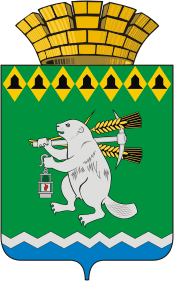 Администрация Артемовского городского округа ПОСТАНОВЛЕНИЕот                                                                                                           №           -ПАО внесении изменений в Примерное положение об оплате труда рабочих отдельных профессий и младшего обслуживающего персонала, занятых обслуживанием органов местного самоуправления Артемовского городского округа, отраслевых, функциональных, территориальных органов Администрации Артемовского городского округаВ целях упорядочения оплаты труда и повышения социальных гарантий рабочих отдельных профессий и младшего обслуживающего персонала органов местного самоуправления Артемовского городского округа, отраслевых, функциональных, территориальных органов Администрации Артемовского городского округа, в соответствии с Трудовым кодексом Российской Федерации, руководствуясь статьями 30, 31 Устава Артемовского городского округа, ПОСТАНОВЛЯЮ:1. Внести в Примерное положение об оплате труда рабочих отдельных профессий и младшего обслуживающего персонала, занятых обслуживанием органов местного самоуправления Артемовского городского округа, отраслевых, функциональных, территориальных органов Администрации Артемовского городского округа, утвержденное постановлением Администрации Артемовского городского округа от 20.07.2021 № 570-ПА, с изменениями, внесенными постановлениями Администрации Артемовского городского округа от 06.12.2021 № 1104-ПА, от 29.03.2022 № 296-ПА, от 21.07.2022 № 693-ПА, от 03.12.2022                    № 1312-ПА, от 09.06.2023 № 622-ПА (далее – Положение), следующие изменения:1.1.  пункт 11 Положения изложить в следующей редакции:«11. Работникам устанавливаются следующие оклады (должностные оклады):3. Руководителям органов местного самоуправления Артемовского городского округа, отраслевых, функциональных, территориальных органов Администрации Артемовского городского округа обеспечить  приведение Положений об оплате труда рабочих отдельных профессий и младшего обслуживающего персонала, занятых обслуживанием органов местного самоуправления Артемовского городского округа, отраслевых, функциональных, территориальных органов Администрации Артемовского городского округа, в соответствие с пунктом 1 настоящего постановления. Срок – 30.09.2023. 4. Настоящее постановление вступает в силу с 01.10.2023.5. Постановление опубликовать в газете «Артемовский рабочий», разместить на Официальном портале правовой информации Артемовского городского округа (www.артемовский-право.рф) и на официальном сайте Артемовского городского округа в информационно-телекоммуникационной сети «Интернет» (www.artemovsky66.ru). 6. Контроль за исполнением постановления возложить на первого заместителя главы Артемовского городского округа Черемных Н.А.Глава Артемовского городского округа		          	                   К.М. Трофимов№ п/пНаименование профессииРазмер оклада (должностного оклада) (в рублях)1.Старший водитель 13 7692.Водитель10 5913.Младший обслуживающий персонал (уборщица, рабочий по текущему ремонту и обслуживанию зданий, сооружений и оборудования, сторож, дворник)8 330